БОЙОРОК						                 РАСПОРЯЖЕНИЕ    01 сентябрь  2022й.                                 № 53                          01 сентября  2022 г.О проведении общереспубликанских экологических субботниковВ рамках комплекса мероприятий по поддержке общероссийского экологического марафона «Зеленая Россия», а также в целях улучшения санитарно-экологического состояния территорий населенных пунктов сельского поселения Кисак-Каинский сельсовет муниципального района Янаульский район:1. Провести в сельском поселении Кисак-Каинский сельсовет муниципального района Янаульский район Республики Башкортостан в период с 03 сентября по 17 сентября 2022 года общереспубликанские экологические субботники по очистке, благоустройству и озеленению территорий населенных пунктов.2. Провести осеннюю акцию «Зеленая Башкирия» с 24 сентября по 08 октября 2022 года (далее-акция).3. Определить единым днем старта акции 24 сентября 2022 года.4. Утвердить прилагаемый состав организационного комитета по проведению экологических субботников.5. Администрации сельского поселения Кисак-Каинский сельсовет:- определить перечень объектов, подлежащих благоустройству в рамках экологических субботников;- разместить указанную информацию на официальном сайте сельского поселения;- назначить ответственных лиц по объектам, подлежащим благоустройству в рамках экологических субботников;- определить площадки для сбора отходов, образованных в рамках экологических субботников и направить заявки на вывоз мусора региональному оператору по обращению с ТКО.- подвести итоги работ, выполненных в рамках экологических субботников и представить обобщенную информацию в администрацию муниципального района Янаульский район Республики Башкортостан.6. Главе сельского поселения Кисак-Каинский сельсовет:- создать комитет по подготовке и проведению экологических субботников;- принять меры по приведению в надлежащий порядок рабочих мест,  общественных и жилых зданий,  улиц, дорог, территорий населенных пунктов, закрепленных за учреждениями и организациями;- обеспечить участие населения, молодежи, учащихся школ в проводимых субботниках по очистке и озеленению парков, придомовых территорий, благоустройству территорий объектов культурного досуга, здравоохранения, учебных заведений;- подготовить и разместить во время проведения субботников наглядно-информационные материалы (баннеры, листовки, футболки, значки, жилеты, кепки, с фирменными логотипами).7. Разместить настоящее распоряжение на официальном сайте Администрации сельского поселения Кисак-Каинский сельсовет муниципального района Янаульский район Республики Башкортостан.8. Контроль исполнения настоящего распоряжения оставляю за собой.И.о. главы сельского поселения                                              Э.Ф. Сахратуллина                                       БАШKОРТОСТАН РЕСПУБЛИКАҺЫЯҢАУЫЛ  РАЙОНЫМУНИЦИПАЛЬ РАЙОНЫНЫҢ КИCӘКKАЙЫН  АУЫЛСОВЕТЫ АУЫЛ БИЛӘМӘҺЕ  ХАКИМИӘТЕ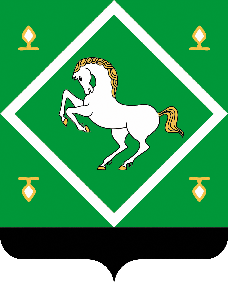 АДМИНИСТРАЦИЯсельского поселениякисак-каинский сельсоветМУНИЦИПАЛЬНОГО РАЙОНА ЯНАУЛЬСКИЙ РАЙОН РЕСПУБЛИКИ БАШКОРТОСТАН